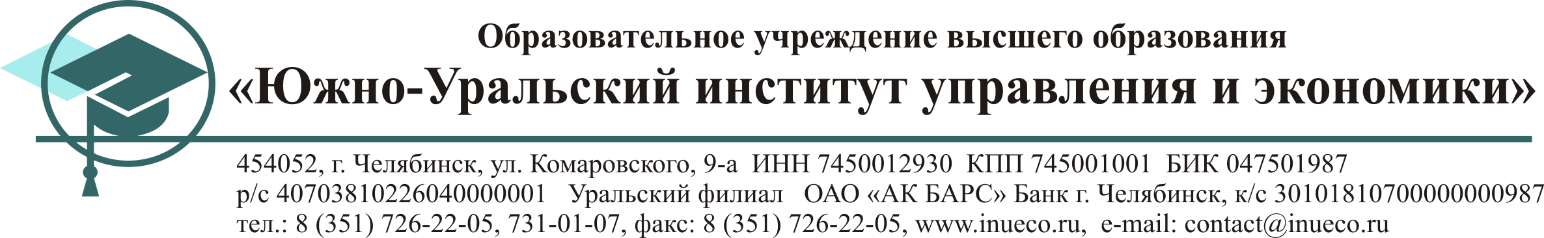 Информационный отчето VII Всероссийском конкурсе социальной рекламы «Взгляд молодых» 24 ноября 2017 года в ОУ ВО «Южно-Уральский институт управления и экономики» прошла торжественная церемония чествования участников, призеров и победителей Всероссийского конкурса социальной рекламы «Взгляд молодых», посвященного Году экологии в России и открытие выставки.Социальная реклама - это общественно значимое творчество, утверждающее общечеловеческие ценности: нравственность, милосердие, веру, патриотизм, миротворчество, толерантность, чувство красоты и гармонии, направленное на решение актуальных проблем современного общества. Организаторами Всероссийского конкурса социальной рекламы выступили: ОУ ВО «Южно-Уральский институт управления и экономики», Министерство образования и науки Челябинской области, Челябинская региональная общественная организация Общероссийской общественной организации «Российский Союз Молодежи», Челябинское региональное отделение Всероссийской творческой общественной организации «Союз художников России», Совет молодых ученых и специалистов Челябинской области,  Челябинская региональная молодежная общественная организация Институт социальных инноваций молодежи «Продвижение», Челябинское региональное молодежно-спортивное общественное движение «Челябинск здоровый - Челябинск успешный», Муниципальное бюджетное учреждение культуры Центр историко-культурного наследия г. Челябинска. Партнерами конкурса впервые выступили: Общественная палата Челябинской области и Федеральная телекоммуникационная компания Дом.ruВ конкурсе приняли участие школьники, студенты, аспиранты и молодые ученые. Около 300 участников представили 273 социальных плаката по номинациям «Широкая тропа добра», «ЗДРАВствуй!», «Зову тебя Россиею», «Ты и твои мечТЫ», «ЭКОпланета». В каждой номинации было выделено два направления «Профи» и «Перспектива». Работы представили 12 образовательных организаций высшего образования, 7 профессиональных образовательных организаций, 7 школ, детский дом, 2 учреждения дополнительного образования. География конкурса обширна: Брянск, Екатеринбург, Орск (Оренбургская область), Камышлов (Свердловская область), Батайск (Ростовская область), Челябинск, Магнитогорск, Копейск, Сатка, Сим, Омск, Саранск, Оренбург, Кемерово, Таганрог и др.Работы представили студенты и аспиранты, молодые ученые образовательных организаций высшего образования: НОУ ВПО «Сибирский институт бизнеса и информационных технологий», ОУ ВО «Южно-Уральский институт управления и экономики», ФГАОУ ВО «Российский государственный профессионально-педагогический университет», ФГАОУ ВО «Южно-Уральский государственный университет (НИУ)», ФГБОУ ВО «Брянский государственный университет имени академика И.Г.Петровского», ФГБОУ ВО «Кемеровский государственный университет», ФГБОУ ВО «Магнитогорский государственный технический университет им. Г.И. Носова», ФГБОУ ВО «Мордовский государственный педагогический институт имени М. Е. Евсевьева», ФГБОУ ВО «Челябинский государственный институт культуры», ФГБОУ ВО «Южно-Уральский государственный гуманитарно-педагогический университет», Челябинский филиал ФГОБУ ВО «Финансовый университет при Правительстве Российской Федерации», ЧОУ ВО «Таганрогский институт управления и экономики».Студенты профессиональных образовательных организаций: ГАПОУ «Оренбургский автотранспортный колледж им. В.Н. Бевзюка», ГАПОУ «Орский индустриальный колледж», ГБПОУ «Копейский политехнический колледж им. С.В. Хохрякова», ГБПОУ «Магнитогорский педагогический колледж», ГБПОУ «Симский механический техникум», ГБПОУ «Челябинский педагогический колледж №1», ПОУ «Колледж права и экономики». Обучающиеся общеобразовательных организаций: МАОУ «Средняя общеобразовательная школа с углубленным изучением отдельных предметов №104 г.Челябинска», МАОУ «Лицей №5» Камышловского городского округа, МАОУ «Средняя общеобразовательная школа № 84 г. Челябинска», МБОУ «Гимназия №7» г. Батайск, МБОУ «Соболевская средняя общеобразовательная школа» Орехово-Зуевского муниципального района Московской области, МБОУ «Средняя общеобразовательная школа №107 г. Челябинска», МОУ «Санаторная школа-интернат № 2 для детей, нуждающихся в длительном лечении» г. Магнитогорска.Воспитанники МБУ г. Челябинска «Центр помощи детям, оставшимся без попечения родителей, «Солнечный».Воспитанники организаций дополнительного образования: МБУДО «Центр детского творчества», г. Сатка, МКУ ДО «Центр развития творчества детей и юношества» (г.Пласт).Победители и призёры номинаций получили дипломы за подписью Министра образования и науки Челябинской области Кузнецова Александра Игоревича и ректора Южно-Уральского института управления и экономики Молодчика Анатолия Викторовича, ценные призы и сувениры.Номинация «Зову тебя Россиею». Работы 16 участников направлены на поддержку интереса к культурному наследию России, Челябинской области, популяризацию бережного отношения к памятникам истории и культуры, сохранение чистоты родного языка, создание положительного имиджа региона, ребрендинг национальных праздников Российской ФедерацииКатегория «Профи» 1 место: - Гриценко Юлия Владиславовна. ОУ ВО «Южно-Уральский институт управления и экономики»- Памурзина Анастасия Андреевна.	ГБПОУ «Магнитогорский педагогический колледж»2 место: Мухамедьянова Рита Фаниловна.	ОУ ВО «Южно-Уральский институт управления и экономики»Категория «Перспектива»1 место: Бондарева Виктория Евгеньевна. МБУ г. Челябинска «Центр помощи детям, оставшимся без попечения родителей, «Солнечный»2 место: Осаулко Максим Игоревич. ОУ ВО «Южно-Уральский институт управления и экономики»3 место: - Зиянгирова Ксения Вячеславовна. МБУДО «Центр детского творчества», г. Сатка- Борисова Мария Вячеславовна. ФГБОУ ВО «Мордовский государственный педагогический институт имени М. Е. Евсевьева»- Шунк Александра Александровна, Ковалева Елена Игоревна. НОУ ВПО «Сибирский институт бизнеса и информационных технологий»Номинация «ЗДРАВствуй!». Работы 43 участников направлены на пропаганду реализации приоритетного национального проекта «Здоровье», профилактику злоупотребления психоактивными веществами, профилактику дорожно-транспортных происшествий, повышение внимания к безопасности жизни; популяризацию физкультурно-оздоровительной и спортивно-массовой работы, отдельных видов спорта, повышение интереса к значимым спортивным мероприятиям, проводимым в Челябинской области, России.Категория «Профи» 1 место: - Шульгина Полина Александровна. ПОУ «Колледж права и экономики»- Фатхуллина Алина Василовна. ГБПОУ «Магнитогорский педагогический колледж»2 место: Клевцова Александра Сергеевна. ОУ ВО «Южно-Уральский институт управления и экономики»3 место: - Толстова Дарья Вячеславовна. ФГБОУ ВО «Мордовский государственный педагогический институт имени М. Е. Евсевьева»- Гаврилова Валерия Андреевна. ГБПОУ «Магнитогорский педагогический колледж»- Попелушко Ксения Юрьевна. ГБПОУ «Магнитогорский педагогический колледж»Категория «Перспектива»1 место: Ковтарёв Евгений Сергеевич. ОУ ВО «Южно-Уральский институт управления и экономики»2 место: Воронин Арсений Павлович. МБУДО «Центр детского творчества», г. Сатка3 место:- Борзова Наталья Алексеевна. ОУ ВО «Южно-Уральский институт управления и экономики»- Казанцев Александр Павлович. МБУ г. Челябинска «Центр помощи детям, оставшимся без попечения родителей, «Солнечный»- Михеева Анастасия Сергеевна. ОУ ВО «Южно-Уральский институт управления и экономики»Номинация «Ты и твои мечты». Работы 11 участников направлены на отражение устремлений современной молодежи, визуализации технологии форсайта, пропаганду реализации приоритетного национального проекта «Образование», популяризацию рабочих профессий, привлечение внимания к инновационному будущему России, повышение электоральной активности молодежиКатегория «Профи» 1 место: - Полехина Валерия Валерьевна. ГБПОУ «Магнитогорский педагогический колледж»- Гаврилова Валерия Андреевна. ГБПОУ «Магнитогорский педагогический колледж»2 место: Хрусталёва Кристина Максимовна. ФГАОУ ВО «Российский государственный профессионально-педагогический университет»Категория «Перспектива» 1 место: - Якименко Евгения Сергеевна. ОУ ВО «Южно-Уральский институт управления и экономики»- Голиков Анатолий Владимирович. МАОУ «Средняя общеобразовательная школа с углубленным изучением отдельных предметов №104 г.Челябинска»2 место: Чепрасова Арина Сергеевна. ПОУ «Колледж права и экономики»3 место: Шаронова Анастасия Андреевна. ОУ ВО «Южно-Уральский институт управления и экономики»Номинация «Широкая тропа добра». Работы 41 участника направлены на развитие тем человеческих добродетелей, семейных ценностей, помощи людям с ограниченными возможностямиКатегория «Профи»  1 место: Чигвинцева Ольга Михайловна. ОУ ВО «Южно-Уральский институт управления и экономики»2 место: Щукина Анастасия Олеговна. ГБПОУ «Магнитогорский педагогический колледж»Категория «Перспектива»1 место: - Степанова Александра Алексеевна. МАОУ «Лицей №5» Камышловского городского округа- Осаулко Максим Игоревич. ОУ ВО «Южно-Уральский институт управления и экономики»2 место: Шкаликова Светлана Максимовна. ОУ ВО «Южно-Уральский институт управления и экономики»3 место:- Бадретдинова Снежанна Альбертовна. МОУ «Санаторная школа-интернат № 2 для детей, нуждающихся в длительном лечении» г. Магнитогорска- Охотникова Евгения Валерьевна. ОУ ВО «Южно-Уральский институт управления и экономики»- Луганская Елизавета Сергеевна. ОУ ВО «Южно-Уральский институт управления и экономики»Номинация Экопланета. Работы 83 участников направлены на отражение экологических проблем, сохранение красоты природы и защиту окружающей среды, пропаганду ресурсосбережения и экологическое воспитание.Категория «Профи» 1 место: - Саитгараева Юлия Дмитриевна. ФГБОУ ВО «Челябинский государственный институт культуры»- Воробьева Юлия Александровна. ФГАОУ ВО «Российский государственный профессионально-педагогический университет»2 место:- Николаева Ирина Олеговна. ФГБОУ ВО «Челябинский государственный институт культуры»- Евдокимова Александра Николаевна. ОУ ВО «Южно-Уральский институт управления и экономики»3 место: - Попелушко Ксения Юрьевна. ГБПОУ «Магнитогорский педагогический колледж»- Шевцова Виктория Владимировна, Князева Наталья Владимировна. ОУ ВО «Южно-Уральский институт управления и экономики»Категория «Перспектива» 1 место: Варданян Ника Григоревна. МБОУ «Гимназия №7» г. Батайск2 место: Орлова Анастасия Валерьевна. ПОУ «Колледж права и экономики»3 место: - Бондарева Виктория Евгеньевна. МБУ г. Челябинска «Центр помощи детям, оставшимся без попечения родителей, «Солнечный»- Холин Евгений Игоревич. Челябинский филиал ФГОБУ ВО «Финансовый университет при Правительстве Российской Федерации»- Сельницына Анастасия Алексеевна. ОУ ВО «Южно-Уральский институт управления и экономики»- Камилова Рада Магомедовна. ОУ ВО «Южно-Уральский институт управления и экономики»- Журавлев Егор Антонович. МАОУ «Средняя общеобразовательная школа № 84 г. Челябинска»Совет молодых ученых и специалистов Челябинской области, председатель Винник Денис Александрович, представил собственную версию лучших работ в номинациях:Номинация: «ЗДРАВствуй. Перспектива»Казанцев Александр Павлович. МБУ г. Челябинска «Центр помощи детям, оставшимся без попечения родителей, «Солнечный»Номинация: «ЗДРАВствуй. Профи»Попелушко Ксения Юрьевна. ГБПОУ «Магнитогорский педагогический колледж»Номинация: «Зову тебя Россиею. Перспектива»Бондарева Виктория Евгеньевна. МБУ г. Челябинска «Центр помощи детям, оставшимся без попечения родителей, «Солнечный»Номинация: «Зову тебя Россиею. Профи»Гриценко Юлия Владиславовна. ОУ ВО «Южно-Уральский институт управления и экономики»Номинация: «ТЫ и твои мечТЫ. Перспектива»Варданян Ника Григоревна. МБОУ «Гимназия №7» г. БатайскНоминация: «ТЫ и твои мечТЫ. Профи»Хрусталёва Кристина Максимовна. ФГАОУ ВО «Российский государственный профессионально-педагогический университет»Номинация: «Широкая тропа добра. Перспектива»Виноградова Наталья Юрьевна. ФГАОУ ВО «Южно-Уральский государственный университет (НИУ)»Номинация: «Широкая тропа добра. Профи»Щукина Анастасия Олеговна. ГБПОУ «Магнитогорский педагогический колледж»Номинация: «Экопланета. Перспектива»Аюшева Яна Владиславовна. ФГБОУ ВО «Мордовский государственный педагогический институт имени М. Е. Евсевьева»Номинация: «Экопланета. Профи»Гибадуллина Анастасия Вадимовна. ПОУ «Колледж права и экономики»Российский Союз Молодежи, председатель ЧРОО ООО Калимуллина Светлана Гаязовна, представил собственную версию лучших работ по номинациям:Номинация: «ЗДРАВствуй. Перспектива»Филимонова Ирина Сергеевна. ФГБОУ ВО «Мордовский государственный педагогический институт имени М. Е. Евсевьева»Ковтарёв Евгений Сергеевич. ОУ ВО «Южно-Уральский институт управления и экономики»Номинация: «ЗДРАВствуй. Профи»Косякова Ксения Алексеевна. ОУ ВО «Южно-Уральский институт управления и экономики»Попелушко Ксения Юрьевна. ГБПОУ «Магнитогорский педагогический колледж»Фатхуллина Алина Василовна. ГБПОУ «Магнитогорский педагогический колледж»Номинация: «Зову тебя Россиею. Перспектива»Бондарева Виктория Евгеньевна. МБУ г. Челябинска «Центр помощи детям, оставшимся без попечения родителей, «Солнечный»Номинация: «Зову тебя Россиею. Профи»Казаева Наталья Николаевна. ФГБОУ ВО «Мордовский государственный педагогический институт имени М. Е. Евсевьева»Гриценко Юлия Владиславовна. ОУ ВО «Южно-Уральский институт управления и экономики»Номинация: «ТЫ и твои мечТЫ. Перспектива»Куликова Елена Геннадьевна, Губская Яна Дмитриевна. ОУ ВО «Южно-Уральский институт управления и экономики»Номинация: «Широкая тропа добра. Перспектива»Луганская Елизавета Сергеевна. ОУ ВО «Южно-Уральский институт управления и экономики»Охотникова Евгения Валерьевна. ОУ ВО «Южно-Уральский институт управления и экономики»Волкова Виталина Евгеньевна. ПОУ «Колледж права и экономики»Номинация: «Широкая тропа добра. Профи»Бондарева Наталья Олеговна. ОУ ВО «Южно-Уральский институт управления и экономики»Чигвинцева Ольга Михайловна. ОУ ВО «Южно-Уральский институт управления и экономики»Шкрабов Николай Игоревич. ОУ ВО «Южно-Уральский институт управления и экономики»Шульгина Полина Александровна. ПОУ «Колледж права и экономики»Номинация: «Экопланета. Перспектива»Бондарева Виктория Евгеньевна. МБУ г. Челябинска «Центр помощи детям, оставшимся без попечения родителей, «Солнечный»Бубнов Дмитрий Валерьевич. ОУ ВО «Южно-Уральский институт управления и экономики»Варданян Ника Григоревна. МБОУ «Гимназия №7» г. БатайскНоминация: «Экопланета. Профи»Евдокимова Александра Николаевна. ОУ ВО «Южно-Уральский институт управления и экономики»Социальным партнёром конкурса выступило Челябинское региональное молодежно-спортивное общественное движение "Челябинск здоровый - Челябинск успешный", руководитель Пидуков Владислав Николаевич выделил победителей по своей версии. Номинация: «ЗДРАВствуй. Перспектива»Слободчикова Анастасия Валерьевна. ОУ ВО «Южно-Уральский институт управления и экономики»Номинация: «ЗДРАВствуй. Профи»Семиков Михаил Николаевич. ФГБОУ ВО «Мордовский государственный педагогический институт имени М. Е. Евсевьева»Номинация: «Зову тебя Россиею. Перспектива»Ковтарёв Евгений Сергеевич. ОУ ВО «Южно-Уральский институт управления и экономики»Номинация: «Зову тебя Россиею. Профи»Гриценко Юлия Владиславовна. ОУ ВО «Южно-Уральский институт управления и экономики»Номинация: «ТЫ и твои мечТЫ. Перспектива»Варданян Ника Григоревна. МБОУ «Гимназия №7» г. БатайскНоминация: «ТЫ и твои мечТЫ. Профи»Полехина Валерия Валерьевна. ГБПОУ «Магнитогорский педагогический колледж»Номинация: «Широкая тропа добра. Перспектива»Луганская Елизавета Сергеевна. ОУ ВО «Южно-Уральский институт управления и экономики»Номинация: «Широкая тропа добра. Профи»Евдокимова Александра Николаевна. ОУ ВО «Южно-Уральский институт управления и экономики»Номинация: «Экопланета. Перспектива»Холин Евгений Игоревич. Челябинский филиал ФГОБУ ВО «Финансовый университет при Правительстве Российской Федерации»Номинация: «Экопланета. Профи»Щукина Анастасия Олеговна. ГБПОУ «Магнитогорский педагогический колледж»Свою версию победителей представила Челябинская региональная молодежная общественная организация Институт социальных инноваций молодежи «Продвижение»: Номинация: «ЗДРАВствуй. Перспектива»Камилова Рада Магомедовна. ОУ ВО «Южно-Уральский институт управления и экономики»Номинация: «ЗДРАВствуй. Профи»Полехина Валерия Валерьевна. ГБПОУ «Магнитогорский педагогический колледж»Номинация: «Зову тебя Россиею. Перспектива»Бондарева Виктория Евгеньевна. МБУ г. Челябинска «Центр помощи детям, оставшимся без попечения родителей, «Солнечный»Номинация: «Зову тебя Россиею. Профи»Гриценко Юлия Владиславовна. ОУ ВО «Южно-Уральский институт управления и экономики»Номинация: «ТЫ и твои мечТЫ. Перспектива»Степанова Александра Алексеевна. МАОУ «Лицей №5» Камышловского городского округаНоминация: «ТЫ и твои мечТЫ. Профи»Полехина Валерия Валерьевна. ГБПОУ «Магнитогорский педагогический колледж»Номинация: «Широкая тропа добра. Перспектива»Луганская Елизавета Сергеевна. ОУ ВО «Южно-Уральский институт управления и экономики»Номинация: «Широкая тропа добра. Профи»Шульгина Полина Александровна. ПОУ «Колледж права и экономики»Номинация: «Экопланета. Перспектива»Степанова Александра Алексеевна. МАОУ «Лицей №5» Камышловского городского округаНоминация: «Экопланета. Профи»Шульгина Полина Александровна. ПОУ «Колледж права и экономики»Партнером конкурса уже во второй раз выступило Муниципальное бюджетное учреждение культуры «Центр историко-культурного наследия города Челябинска», выделив победителей по своей версии. Ими стали:Номинация: «ЗДРАВствуй. Перспектива»1. Камилова Рада Магомедовна. ОУ ВО «Южно-Уральский институт управления и экономики»2. Самситдинова Зарина Рафитовна. МБОУ «Средняя общеобразовательная школа №107 г. Челябинска»3. Борзова Наталья Алексеевна. ОУ ВО «Южно-Уральский институт управления и экономики»Номинация: «ЗДРАВствуй. Профи»1. Шульгина Полина Александровна. ПОУ «Колледж права и экономики»2. Памурзина Анастасия Андреевна. ГБПОУ «Магнитогорский педагогический колледж»3. Мухамедьянова Рита Фаниловна. ОУ ВО «Южно-Уральский институт управления и экономики»Номинация: «Зову тебя Россиею. Перспектива»1. Шунк Александра Александровна, Ковалева Елена Игоревна. НОУ ВПО «Сибирский институт бизнеса и информационных технологий»2. Бондарева Виктория Евгеньевна. МБУ г. Челябинска «Центр помощи детям, оставшимся без попечения родителей, «Солнечный»3. Воропанова Дарья Сергеевна. ГБПОУ «Симский механический техникум»Номинация: «Зову тебя Россиею. Профи»1. Казаева Наталья Николаевна. ФГБОУ ВО «Мордовский государственный педагогический институт имени М. Е. Евсевьева»2. Кирсанова Анна Александровна. ФГБОУ ВО «Мордовский государственный педагогический институт имени М. Е. Евсевьева»3. Мухамедьянова Рита Фаниловна. ОУ ВО «Южно-Уральский институт управления и экономики»Номинация: «ТЫ и твои мечТЫ. Перспектива»1. Куликова Елена Геннадьевна, Губская Яна Дмитриевна. ОУ ВО «Южно-Уральский институт управления и экономики»2. Виноградова Наталья Юрьевна. ФГАОУ ВО «Южно-Уральский государственный университет (НИУ)»3. Варданян Ника Григоревна. МБОУ «Гимназия №7» г. БатайскНоминация: «ТЫ и твои мечТЫ. Профи»1. Памурзина Анастасия Андреевна. ГБПОУ «Магнитогорский педагогический колледж»2. Хрусталёва Кристина Максимовна. ФГАОУ ВО «Российский государственный профессионально-педагогический университет»3. Полехина Валерия Валерьевна. ГБПОУ «Магнитогорский педагогический колледж»Номинация: «Широкая тропа добра. Перспектива»1. Варданян Ника Григоревна. МБОУ «Гимназия №7» г. Батайск2. Осаулко Максим Игоревич. ОУ ВО «Южно-Уральский институт управления и экономики»3. Виноградова Наталья Юрьевна. ФГАОУ ВО «Южно-Уральский государственный университет (НИУ)»Номинация: «Широкая тропа добра. Профи»1. Чигвинцева Ольга Михайловна. ОУ ВО «Южно-Уральский институт управления и экономики»2. Гаврилова Валерия Андреевна. ГБПОУ «Магнитогорский педагогический колледж»3. Добрынькина Ирина Юрьевна. ФГБОУ ВО «Мордовский государственный педагогический институт имени М. Е. Евсевьева»Номинация: «ЭКОпланета. Перспектива»1. Аюшева Яна Владиславовна. ФГБОУ ВО «Мордовский государственный педагогический институт имени М. Е. Евсевьева»2. Федько Анна Андреевна. ОУ ВО «Южно-Уральский институт управления и экономики»3. Бубнов Дмитрий Валерьевич. ОУ ВО «Южно-Уральский институт управления и экономики»Номинация: «ЭКОпланета. Профи»1. Войнова Владислава Георгиевна. ОУ ВО «Южно-Уральский институт управления и экономики»2. Лемкина Кристина Валерьевна. ФГБОУ ВО «Мордовский государственный педагогический институт имени М. Е. Евсевьева»3. Глинина Ксения Сергеевна. ОУ ВО «Южно-Уральский институт управления и экономики»Впервые социальным партнером Конкурса выступила Федеральная телекоммуникационная компания Дом.ru. Победителями по их версии стали:Номинация: «ЗДРАВствуй. Перспектива»Казанцев Александр Павлович. МБУ г. Челябинска «Центр помощи детям, оставшимся без попечения родителей, «Солнечный»Номинация: «ЗДРАВствуй. Профи»Фатхуллина Алина Василовна. ГБПОУ «Магнитогорский педагогический колледж»Номинация: «Зову тебя Россиею. Перспектива»Ковтарёв Евгений Сергеевич. ОУ ВО «Южно-Уральский институт управления и экономики»Номинация: «Зову тебя Россиею. Профи»Гриценко Юлия Владиславовна. ОУ ВО «Южно-Уральский институт управления и экономики»Номинация: «ТЫ и твои мечТЫ. Перспектива»Карпов Константин Сергеевич. ГБПОУ «Симский механический техникум»Номинация: «ТЫ и твои мечТЫ. Профи»Хрусталёва Кристина Максимовна. ФГАОУ ВО «Российский государственный профессионально-педагогический университет»Номинация: «Широкая тропа добра. Перспектива»Луганская Елизавета Сергеевна. ОУ ВО «Южно-Уральский институт управления и экономики»Номинация: «Широкая тропа добра. Профи»Добрынькина Ирина Юрьевна. ФГБОУ ВО «Мордовский государственный педагогический институт имени М. Е. Евсевьева»Номинация: «ЭКОпланета. Перспектива»Степанова Александра Алексеевна. МАОУ «Лицей №5» Камышловского городского округаНоминация: «ЭКОпланета. Профи»Евдокимова Александра Николаевна. ОУ ВО «Южно-Уральский институт управления и экономики»Кроме того, работы оценили члены Общественной палаты Челябинской области. Они выделили следующих победителей:Номинация: «ЗДРАВствуй. Перспектива»Слободчикова Анастасия Валерьевна. ОУ ВО «Южно-Уральский институт управления и экономики»Номинация: «ЗДРАВствуй. Профи»Семиков Михаил Николаевич. ФГБОУ ВО «Мордовский государственный педагогический институт имени М. Е. Евсевьева»Номинация: «Зову тебя Россиею. Перспектива»Ковтарёв Евгений Сергеевич. ОУ ВО «Южно-Уральский институт управления и экономики»Номинация: «Зову тебя Россиею. Профи»Гриценко Юлия Владиславовна. ОУ ВО «Южно-Уральский институт управления и экономики»Номинация: «ТЫ и твои мечТЫ. Перспектива»Варданян Ника Григоревна. МБОУ «Гимназия №7» г. БатайскНоминация: «ТЫ и твои мечТЫ. Профи»Полехина Валерия Валерьевна. ГБПОУ «Магнитогорский педагогический колледж»Номинация: «Широкая тропа добра. Перспектива»Луганская Елизавета Сергеевна. ОУ ВО «Южно-Уральский институт управления и экономики»Номинация: «Широкая тропа добра. Профи»Евдокимова Александра Николаевна. ОУ ВО «Южно-Уральский институт управления и экономики»Номинация: «ЭКОпланета. Перспектива»Холин Евгений Игоревич. Челябинский филиал ФГОБУ ВО «Финансовый университет при Правительстве Российской Федерации»Номинация: «ЭКОпланета. Профи»Щукина Анастасия Олеговна. ГБПОУ «Магнитогорский педагогический колледж»